 ASHAR	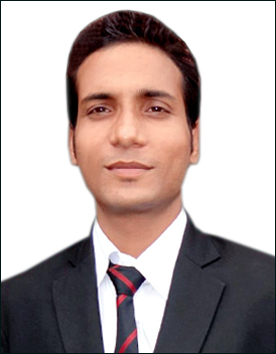 MBA Finance & Marketing  	Email id- ashar.345512@2freemail.com Address: Dubai UAE PROFESSIONAL OBJECTIVETo seek a responsible position in an organization which will enable me to utilize my skills, expertise extensive knowledge and experience of 4.2 years to enhancement the success of the organization as well as my professional and personal growth.PROFESSIONAL EXPERIENCEEIMARATES ISLAMIC DUBAI                                                                                  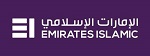 From August 2016 – Dec 2016  Worked As: Sales Executive Personal FinanceJob profile:                                                       Responsible for sales Personal Finance Ensure implementation of daily activity trackers Ensure best sales practice as per bank guidelines & audit requirement.Sourcing the Personal Finance  from the cold calling, and Reference  Business development through referrals, leads, etc.AJMAN BANK DUBAI UAE                                                                                         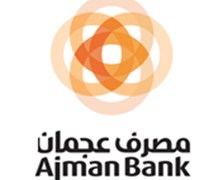 From July 2015 – June 2016Worked As: Sales Executive Personal FinanceJob profile:                                                       Responsible for sales Personal Finance  Planned and executed sales. Achieving monthly target by selling Personal Finance. Sourcing the Personal Finance  from the cold calling, and Reference  Business development through listing the companies to source business.TATA CONSULTANCY SERVICES                                                                          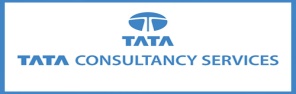 From August 2012 – April 2015         Worked As: Operation Executive Customer ServicesJob profile:To Conduct  online examination like, GATE, CAT, IBPS(SBI,SIDBI,BOB,PNB) AIEEE, GBTU, UPPCL, UPJALNIGAM, JIPMER and other online examination in Uttar Pradesh and UttaraKhand.Developing and implementing process method & its control to improve cost, time saving & delivery quality.To maintain LISP relationship to use their infra for the organization without any glitchManaging HIGH availability Server & Backup management Reporting & RecoveryManages off line Assessment of ALLAHABAD HIGH COURT where more than 7000 student gave their assessment in Single Shift and handle a team of more than 25 peopleEDUCATIONAL QUALIFICTION Masters in Business Administration  2012  
Stream :Finance And Marketing  
 Goel Institute Of Technology Management Graduation B.com 2009,
 Lucknow Shia P.G. College Lucknow University. Intermediate 2006,
New St Johns’ Inter College, Up. BordMatriculation  2004,
New St Johns’ Inter College ACADEMIC DOSSIER:Projects and Achievements:Successfully completed the Project management training in TCS  Secured first prize for business plan in competition held at Shri Ram Swaroop Memorial College of Engineering and Management, Lucknow 2010Secured first prize for business plan in competition held at Shri Ram Swaroop Memorial College of Engineering and Management, Lucknow 2011Secured Second Prize for Marketing Game  in competition held at ICCMRT  College of Management, LucknowIT SKILLS SET	Operating Systems	     : Windows home / Vista / XP / 2000 / 98 / Windows 7.Applications		     : MS- OfficePASSPORT DETAILSPassport Validity             : 18/02/2014 To 17/02/2024Visa  Type                         : Employment Visa Validity                      : 14/08/2016 To 13/08/2019		PERSONAL INFORMATION Marital Status                : SingleLanguages Known          : English, HindiReferences		: Will be readily furnished upon requestI hereby declare that the above mentioned information is true to the best of my knowledge and beliefDATE:                        						                                ASHAR 